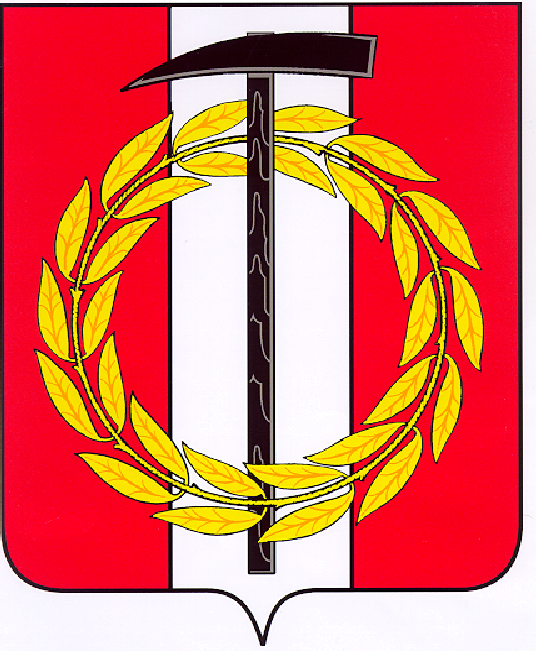 Собрание депутатов Копейского городского округаЧелябинской областиРЕШЕНИЕ      28.04.2021       191от _______________№_____Об утверждении новой редакцииРегламента Собрания депутатовКопейского городского округа     В соответствии с Федеральным законом от 06.10.2003 №131-ФЗ «Об общих принципах организации местного самоуправления в Российской Федерации», Уставом муниципального образования «Копейский городской округ», Собрание депутатов Копейского городского округа Челябинской областиРЕШАЕТ:   1. Утвердить новую редакцию Регламента Собрания депутатов Копейского городского округа (приложение).   2. Признать утратившими силу решения Собрания депутатов Копейского городского округа:- от 30.03.2016 №118 «О Регламенте Собрания депутатов Копейского городского округа»;- от 29.11.2017 №451 «О внесении изменений и дополнений в Регламент Собрания депутатов Копейского городского округа»;- от 27.06.2018 №549 «О внесении дополнения в Регламент Собрания депутатов Копейского городского округа»;- от 26.09.2018 №583 «О внесении изменений в пункт 2 статьи 34  Регламента Собрания депутатов Копейского городского округа»;- от 29.04.2020 № 874 «О внесении изменений в решение Собрания депутатов Копейского городского округа от 30 марта 2016 № 118 «О Регламенте Собрания депутатов Копейского городского округа».   3. Контроль исполнения настоящего решения возложить на постоянную комиссию по организационным, правовым и общественно-политическим вопросам Собрания депутатов Копейского городского округа. Председатель Собрания депутатовКопейского городского округа                                                              Е.К. Гиске